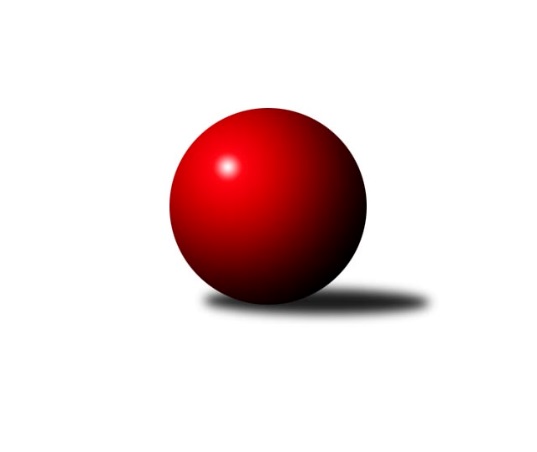 Č.24Ročník 2017/2018	23.6.2024 Krajský přebor Libereckého kraje 2017/2018Statistika 24. kolaTabulka družstev:		družstvo	záp	výh	rem	proh	skore	sety	průměr	body	plné	dorážka	chyby	1.	TJ Dynamo Liberec B	23	18	0	5	99.0 : 39.0 	(116.5 : 67.5)	1611	36	1127	484	29.9	2.	TJ Kuželky Česká Lípa B	24	18	0	6	97.0 : 47.0 	(121.5 : 70.5)	1615	36	1131	484	27.2	3.	SK Plaston Šluknov B	24	17	0	7	94.0 : 50.0 	(117.0 : 75.0)	1591	34	1122	469	35.4	4.	TJ Lokomotiva Liberec B	24	17	0	7	91.0 : 53.0 	(108.5 : 83.5)	1600	34	1134	466	32	5.	TJ Lokomotiva Liberec	24	15	0	9	80.5 : 63.5 	(106.0 : 86.0)	1568	30	1110	458	35.8	6.	SK Skalice B	24	13	0	11	79.0 : 65.0 	(99.5 : 92.5)	1536	26	1092	444	40.6	7.	TJ Bižuterie Jablonec n. N.  B	24	12	1	11	76.0 : 68.0 	(96.0 : 96.0)	1522	25	1076	447	44.1	8.	TJ Sokol Blíževedly B	24	12	0	12	73.5 : 70.5 	(93.5 : 98.5)	1536	24	1099	437	39.8	9.	SK Skalice C	23	10	1	12	65.5 : 72.5 	(94.5 : 89.5)	1520	21	1092	428	43.6	10.	TJ Doksy B	24	10	1	13	61.5 : 82.5 	(79.5 : 112.5)	1533	21	1094	439	41.5	11.	TJ Spartak Chrastava	24	10	0	14	65.0 : 79.0 	(92.0 : 100.0)	1496	20	1080	416	47.1	12.	TJ Doksy D	24	4	3	17	40.0 : 104.0 	(73.0 : 119.0)	1493	11	1075	418	49	13.	TJ Doksy C	24	4	1	19	42.0 : 102.0 	(73.0 : 119.0)	1428	9	1044	384	51.4	14.	TJ Kuželky Česká Lípa C	24	3	1	20	38.0 : 106.0 	(65.5 : 126.5)	1443	7	1046	397	49.4Tabulka doma:		družstvo	záp	výh	rem	proh	skore	sety	průměr	body	maximum	minimum	1.	TJ Dynamo Liberec B	12	12	0	0	63.0 : 9.0 	(67.0 : 29.0)	1619	24	1753	1435	2.	TJ Kuželky Česká Lípa B	12	11	0	1	59.0 : 13.0 	(70.5 : 25.5)	1617	22	1698	1549	3.	TJ Lokomotiva Liberec B	12	10	0	2	54.0 : 18.0 	(66.0 : 30.0)	1628	20	1719	1552	4.	SK Plaston Šluknov B	12	10	0	2	52.0 : 20.0 	(64.0 : 32.0)	1605	20	1658	1547	5.	TJ Lokomotiva Liberec	12	10	0	2	49.0 : 23.0 	(58.5 : 37.5)	1567	20	1660	1465	6.	SK Skalice B	12	9	0	3	52.5 : 19.5 	(57.5 : 38.5)	1724	18	1810	1668	7.	TJ Bižuterie Jablonec n. N.  B	12	9	0	3	48.0 : 24.0 	(54.0 : 42.0)	1575	18	1665	1524	8.	TJ Sokol Blíževedly B	12	8	0	4	44.5 : 27.5 	(51.0 : 45.0)	1547	16	1649	1491	9.	TJ Doksy B	12	7	1	4	40.5 : 31.5 	(50.5 : 45.5)	1520	15	1588	1488	10.	TJ Spartak Chrastava	12	7	0	5	42.0 : 30.0 	(51.5 : 44.5)	1548	14	1652	1426	11.	SK Skalice C	11	6	1	4	36.0 : 30.0 	(50.5 : 37.5)	1631	13	1697	1576	12.	TJ Doksy C	12	3	1	8	27.0 : 45.0 	(43.0 : 53.0)	1465	7	1554	1358	13.	TJ Kuželky Česká Lípa C	12	3	1	8	27.0 : 45.0 	(39.0 : 57.0)	1503	7	1583	1421	14.	TJ Doksy D	12	2	0	10	20.0 : 52.0 	(31.5 : 64.5)	1432	4	1499	1359Tabulka venku:		družstvo	záp	výh	rem	proh	skore	sety	průměr	body	maximum	minimum	1.	SK Plaston Šluknov B	12	7	0	5	42.0 : 30.0 	(53.0 : 43.0)	1588	14	1676	1530	2.	TJ Kuželky Česká Lípa B	12	7	0	5	38.0 : 34.0 	(51.0 : 45.0)	1617	14	1709	1456	3.	TJ Lokomotiva Liberec B	12	7	0	5	37.0 : 35.0 	(42.5 : 53.5)	1599	14	1652	1469	4.	TJ Dynamo Liberec B	11	6	0	5	36.0 : 30.0 	(49.5 : 38.5)	1612	12	1747	1522	5.	TJ Lokomotiva Liberec	12	5	0	7	31.5 : 40.5 	(47.5 : 48.5)	1567	10	1765	1472	6.	SK Skalice C	12	4	0	8	29.5 : 42.5 	(44.0 : 52.0)	1516	8	1599	1426	7.	TJ Sokol Blíževedly B	12	4	0	8	29.0 : 43.0 	(42.5 : 53.5)	1535	8	1707	1360	8.	SK Skalice B	12	4	0	8	26.5 : 45.5 	(42.0 : 54.0)	1534	8	1708	1434	9.	TJ Bižuterie Jablonec n. N.  B	12	3	1	8	28.0 : 44.0 	(42.0 : 54.0)	1515	7	1608	1416	10.	TJ Doksy D	12	2	3	7	20.0 : 52.0 	(41.5 : 54.5)	1495	7	1673	1376	11.	TJ Spartak Chrastava	12	3	0	9	23.0 : 49.0 	(40.5 : 55.5)	1489	6	1573	1329	12.	TJ Doksy B	12	3	0	9	21.0 : 51.0 	(29.0 : 67.0)	1528	6	1598	1424	13.	TJ Doksy C	12	1	0	11	15.0 : 57.0 	(30.0 : 66.0)	1432	2	1544	1248	14.	TJ Kuželky Česká Lípa C	12	0	0	12	11.0 : 61.0 	(26.5 : 69.5)	1444	0	1511	1296Tabulka podzimní části:		družstvo	záp	výh	rem	proh	skore	sety	průměr	body	doma	venku	1.	TJ Dynamo Liberec B	14	10	0	4	57.0 : 27.0 	(66.5 : 45.5)	1617	20 	6 	0 	0 	4 	0 	4	2.	TJ Kuželky Česká Lípa B	14	10	0	4	55.0 : 29.0 	(74.0 : 38.0)	1606	20 	7 	0 	0 	3 	0 	4	3.	TJ Lokomotiva Liberec B	14	10	0	4	52.0 : 32.0 	(62.0 : 50.0)	1614	20 	5 	0 	2 	5 	0 	2	4.	SK Plaston Šluknov B	14	9	0	5	52.0 : 32.0 	(64.0 : 48.0)	1583	18 	5 	0 	1 	4 	0 	4	5.	TJ Lokomotiva Liberec	14	9	0	5	48.5 : 35.5 	(66.0 : 46.0)	1565	18 	6 	0 	2 	3 	0 	3	6.	TJ Spartak Chrastava	14	8	0	6	49.0 : 35.0 	(60.5 : 51.5)	1519	16 	6 	0 	2 	2 	0 	4	7.	SK Skalice B	14	8	0	6	48.0 : 36.0 	(63.0 : 49.0)	1538	16 	6 	0 	2 	2 	0 	4	8.	TJ Sokol Blíževedly B	14	7	0	7	42.5 : 41.5 	(57.5 : 54.5)	1516	14 	5 	0 	3 	2 	0 	4	9.	TJ Bižuterie Jablonec n. N.  B	14	6	1	7	42.0 : 42.0 	(52.5 : 59.5)	1534	13 	5 	0 	3 	1 	1 	4	10.	SK Skalice C	14	6	1	7	38.5 : 45.5 	(54.0 : 58.0)	1534	13 	2 	1 	3 	4 	0 	4	11.	TJ Doksy D	14	4	2	8	29.0 : 55.0 	(46.5 : 65.5)	1485	10 	2 	0 	6 	2 	2 	2	12.	TJ Doksy B	14	4	1	9	32.5 : 51.5 	(46.5 : 65.5)	1529	9 	2 	1 	3 	2 	0 	6	13.	TJ Kuželky Česká Lípa C	14	3	0	11	23.0 : 61.0 	(35.5 : 76.5)	1426	6 	3 	0 	3 	0 	0 	8	14.	TJ Doksy C	14	1	1	12	19.0 : 65.0 	(35.5 : 76.5)	1416	3 	1 	1 	4 	0 	0 	8Tabulka jarní části:		družstvo	záp	výh	rem	proh	skore	sety	průměr	body	doma	venku	1.	TJ Dynamo Liberec B	9	8	0	1	42.0 : 12.0 	(50.0 : 22.0)	1600	16 	6 	0 	0 	2 	0 	1 	2.	SK Plaston Šluknov B	10	8	0	2	42.0 : 18.0 	(53.0 : 27.0)	1608	16 	5 	0 	1 	3 	0 	1 	3.	TJ Kuželky Česká Lípa B	10	8	0	2	42.0 : 18.0 	(47.5 : 32.5)	1605	16 	4 	0 	1 	4 	0 	1 	4.	TJ Lokomotiva Liberec B	10	7	0	3	39.0 : 21.0 	(46.5 : 33.5)	1566	14 	5 	0 	0 	2 	0 	3 	5.	TJ Bižuterie Jablonec n. N.  B	10	6	0	4	34.0 : 26.0 	(43.5 : 36.5)	1504	12 	4 	0 	0 	2 	0 	4 	6.	TJ Lokomotiva Liberec	10	6	0	4	32.0 : 28.0 	(40.0 : 40.0)	1597	12 	4 	0 	0 	2 	0 	4 	7.	TJ Doksy B	10	6	0	4	29.0 : 31.0 	(33.0 : 47.0)	1547	12 	5 	0 	1 	1 	0 	3 	8.	SK Skalice B	10	5	0	5	31.0 : 29.0 	(36.5 : 43.5)	1564	10 	3 	0 	1 	2 	0 	4 	9.	TJ Sokol Blíževedly B	10	5	0	5	31.0 : 29.0 	(36.0 : 44.0)	1560	10 	3 	0 	1 	2 	0 	4 	10.	SK Skalice C	9	4	0	5	27.0 : 27.0 	(40.5 : 31.5)	1504	8 	4 	0 	1 	0 	0 	4 	11.	TJ Doksy C	10	3	0	7	23.0 : 37.0 	(37.5 : 42.5)	1507	6 	2 	0 	4 	1 	0 	3 	12.	TJ Spartak Chrastava	10	2	0	8	16.0 : 44.0 	(31.5 : 48.5)	1490	4 	1 	0 	3 	1 	0 	5 	13.	TJ Kuželky Česká Lípa C	10	0	1	9	15.0 : 45.0 	(30.0 : 50.0)	1478	1 	0 	1 	5 	0 	0 	4 	14.	TJ Doksy D	10	0	1	9	11.0 : 49.0 	(26.5 : 53.5)	1469	1 	0 	0 	4 	0 	1 	5 Zisk bodů pro družstvo:		jméno hráče	družstvo	body	zápasy	v %	dílčí body	sety	v %	1.	Josef Kuna 	TJ Bižuterie Jablonec n. N.  B 	20	/	24	(83%)	36	/	48	(75%)	2.	Jana Susková 	TJ Lokomotiva Liberec B 	18	/	23	(78%)	35.5	/	46	(77%)	3.	Ludvík Szabo 	TJ Dynamo Liberec B 	17	/	22	(77%)	29.5	/	44	(67%)	4.	Petr Tichý 	SK Plaston Šluknov B 	17	/	23	(74%)	35	/	46	(76%)	5.	Radek Chomout 	TJ Dynamo Liberec B 	16	/	23	(70%)	27	/	46	(59%)	6.	Vlastimil Václavík 	TJ Sokol Blíževedly B 	15.5	/	17	(91%)	28	/	34	(82%)	7.	st. Javorek, st.	SK Skalice B 	15	/	21	(71%)	27.5	/	42	(65%)	8.	Jan Marušák 	SK Plaston Šluknov B 	15	/	23	(65%)	27	/	46	(59%)	9.	st. Holanec, st.	TJ Dynamo Liberec B 	14	/	19	(74%)	27	/	38	(71%)	10.	Karel Mottl 	TJ Spartak Chrastava 	14	/	20	(70%)	20.5	/	40	(51%)	11.	st. Kezer, st.	SK Skalice B 	14	/	21	(67%)	24.5	/	42	(58%)	12.	Jana Kořínková 	TJ Lokomotiva Liberec B 	14	/	23	(61%)	24	/	46	(52%)	13.	Radek Potůček 	TJ Kuželky Česká Lípa B 	13	/	17	(76%)	21	/	34	(62%)	14.	Anita Morkusová 	SK Plaston Šluknov B 	13	/	19	(68%)	24	/	38	(63%)	15.	Nataša Kovačovičová 	TJ Lokomotiva Liberec B 	13	/	20	(65%)	23.5	/	40	(59%)	16.	Jaroslav Košek 	TJ Kuželky Česká Lípa B 	13	/	21	(62%)	27.5	/	42	(65%)	17.	Jaroslav Chlumský 	TJ Spartak Chrastava 	12	/	14	(86%)	20	/	28	(71%)	18.	Radek Kozák 	TJ Doksy B 	12	/	18	(67%)	22	/	36	(61%)	19.	Jiří Ludvík 	TJ Kuželky Česká Lípa B 	12	/	22	(55%)	26	/	44	(59%)	20.	Anton Zajac 	TJ Lokomotiva Liberec 	11.5	/	16	(72%)	21.5	/	32	(67%)	21.	Zdeněk Chadraba 	TJ Doksy C 	11	/	16	(69%)	21	/	32	(66%)	22.	Dušan Knobloch 	SK Plaston Šluknov B 	11	/	17	(65%)	22	/	34	(65%)	23.	Petr Jeník 	TJ Kuželky Česká Lípa B 	11	/	18	(61%)	23	/	36	(64%)	24.	Aleš Stach 	TJ Doksy D 	11	/	20	(55%)	26	/	40	(65%)	25.	Jana Vokounová 	TJ Spartak Chrastava 	11	/	23	(48%)	28	/	46	(61%)	26.	Miloslav Šimon 	TJ Doksy B 	10	/	14	(71%)	21	/	28	(75%)	27.	Jiří Coubal 	TJ Kuželky Česká Lípa B 	10	/	15	(67%)	19	/	30	(63%)	28.	Miloš Merkl 	TJ Sokol Blíževedly B 	10	/	15	(67%)	17	/	30	(57%)	29.	Martin Zeman 	SK Skalice C 	9.5	/	14	(68%)	18	/	28	(64%)	30.	Petr Tregner 	SK Skalice B 	9.5	/	20	(48%)	20	/	40	(50%)	31.	Zdeněk Pecina st.	TJ Dynamo Liberec B 	9	/	11	(82%)	17	/	22	(77%)	32.	Michal Buga 	TJ Bižuterie Jablonec n. N.  B 	9	/	12	(75%)	18	/	24	(75%)	33.	Jakub Šimon 	TJ Doksy C 	9	/	13	(69%)	14.5	/	26	(56%)	34.	Libor Křenek 	SK Skalice C 	9	/	16	(56%)	17	/	32	(53%)	35.	Petra Javorková 	SK Skalice B 	8	/	13	(62%)	14	/	26	(54%)	36.	Natálie Kozáková 	TJ Doksy C 	8	/	15	(53%)	19.5	/	30	(65%)	37.	Dan Paszek 	TJ Kuželky Česká Lípa C 	8	/	16	(50%)	19	/	32	(59%)	38.	Růžena Obručová 	TJ Lokomotiva Liberec B 	8	/	17	(47%)	17	/	34	(50%)	39.	Jiří Horník 	SK Skalice C 	8	/	20	(40%)	21	/	40	(53%)	40.	Marie Kubánková 	TJ Kuželky Česká Lípa C 	8	/	20	(40%)	10.5	/	40	(26%)	41.	Radim Houžvička 	TJ Sokol Blíževedly B 	8	/	21	(38%)	16	/	42	(38%)	42.	Stanislava Kroupová 	TJ Sokol Blíževedly B 	7	/	13	(54%)	13.5	/	26	(52%)	43.	Zdeněk Adamec 	TJ Lokomotiva Liberec 	7	/	13	(54%)	13	/	26	(50%)	44.	Václav Bláha st.	TJ Doksy D 	7	/	17	(41%)	13.5	/	34	(40%)	45.	Syková Olga 	TJ Bižuterie Jablonec n. N.  B 	6	/	9	(67%)	11.5	/	18	(64%)	46.	Aleš Havlík 	TJ Lokomotiva Liberec 	6	/	11	(55%)	16	/	22	(73%)	47.	David Chýlek 	SK Skalice C 	6	/	11	(55%)	14	/	22	(64%)	48.	Miroslav Lapáček 	TJ Lokomotiva Liberec 	6	/	14	(43%)	14	/	28	(50%)	49.	Ludmila Tomášková 	TJ Sokol Blíževedly B 	6	/	24	(25%)	14	/	48	(29%)	50.	Martina Chadrabová 	TJ Doksy B 	5.5	/	16	(34%)	11.5	/	32	(36%)	51.	Ladislav, Wajsar ml.	TJ Dynamo Liberec B 	5	/	8	(63%)	9	/	16	(56%)	52.	Lubomír Sirový 	SK Skalice C 	5	/	10	(50%)	12	/	20	(60%)	53.	Bohumír Dušek 	TJ Lokomotiva Liberec 	5	/	10	(50%)	10	/	20	(50%)	54.	Jiří Kraus 	TJ Kuželky Česká Lípa C 	5	/	10	(50%)	8.5	/	20	(43%)	55.	ml. Seifertová, ml.	TJ Bižuterie Jablonec n. N.  B 	5	/	11	(45%)	8	/	22	(36%)	56.	Martin Foltyn 	SK Skalice C 	5	/	14	(36%)	8.5	/	28	(30%)	57.	ml. Klíma, ml.	TJ Doksy D 	5	/	15	(33%)	12	/	30	(40%)	58.	Kamila Klímová 	TJ Doksy D 	5	/	16	(31%)	9	/	32	(28%)	59.	Iva Kunová 	TJ Bižuterie Jablonec n. N.  B 	5	/	21	(24%)	9.5	/	42	(23%)	60.	Jaroslava Kozáková 	SK Skalice B 	4	/	6	(67%)	6	/	12	(50%)	61.	Daniel Paterko 	TJ Bižuterie Jablonec n. N.  B 	4	/	7	(57%)	7	/	14	(50%)	62.	Marek Kozák 	TJ Doksy B 	4	/	8	(50%)	5	/	16	(31%)	63.	st. Pašek, st.	TJ Lokomotiva Liberec 	4	/	11	(36%)	8.5	/	22	(39%)	64.	Václav Žitný 	TJ Lokomotiva Liberec B 	4	/	13	(31%)	8.5	/	26	(33%)	65.	Dana Husáková 	TJ Spartak Chrastava 	4	/	20	(20%)	16.5	/	40	(41%)	66.	Pavel Leger 	TJ Kuželky Česká Lípa C 	3	/	4	(75%)	6	/	8	(75%)	67.	Jaromír Tomášek 	TJ Lokomotiva Liberec 	3	/	5	(60%)	5	/	10	(50%)	68.	Věra Navrátilová 	SK Plaston Šluknov B 	3	/	9	(33%)	5	/	18	(28%)	69.	Eva Šimonová 	TJ Doksy C 	3	/	13	(23%)	6	/	26	(23%)	70.	Petr Mádl 	TJ Doksy B 	3	/	14	(21%)	10	/	28	(36%)	71.	Martina Stachová 	TJ Doksy D 	3	/	15	(20%)	6.5	/	30	(22%)	72.	Kateřina Stejskalová 	TJ Doksy B 	3	/	19	(16%)	6	/	38	(16%)	73.	Pavel Kleiner 	TJ Kuželky Česká Lípa B 	2	/	3	(67%)	5	/	6	(83%)	74.	Eva Čechová 	TJ Lokomotiva Liberec 	2	/	3	(67%)	4	/	6	(67%)	75.	Stanislava Hřebenová 	TJ Sokol Blíževedly B 	2	/	3	(67%)	3	/	6	(50%)	76.	David Vincze 	TJ Bižuterie Jablonec n. N.  B 	2	/	4	(50%)	4	/	8	(50%)	77.	Vladimír Procházka 	TJ Kuželky Česká Lípa C 	2	/	4	(50%)	3	/	8	(38%)	78.	František Dostál 	TJ Spartak Chrastava 	2	/	4	(50%)	2	/	8	(25%)	79.	František Vokoun 	TJ Spartak Chrastava 	2	/	6	(33%)	5	/	12	(42%)	80.	Tomáš Ludvík 	TJ Kuželky Česká Lípa C 	2	/	6	(33%)	3	/	12	(25%)	81.	Václav Líman 	TJ Doksy B 	2	/	7	(29%)	4	/	14	(29%)	82.	Emilie Deingruberova 	TJ Lokomotiva Liberec 	1	/	1	(100%)	1	/	2	(50%)	83.	Aneta Kuchynková 	TJ Sokol Blíževedly B 	1	/	2	(50%)	2	/	4	(50%)	84.	Zdeněk Šalda 	TJ Kuželky Česká Lípa C 	1	/	2	(50%)	2	/	4	(50%)	85.	Bořek Blaževič 	TJ Lokomotiva Liberec 	1	/	3	(33%)	4	/	6	(67%)	86.	Marek Valenta 	TJ Dynamo Liberec B 	1	/	3	(33%)	1	/	6	(17%)	87.	Jan Valtr 	SK Plaston Šluknov B 	1	/	4	(25%)	4	/	8	(50%)	88.	Martin Burgr 	TJ Dynamo Liberec B 	1	/	4	(25%)	4	/	8	(50%)	89.	Ladislava Šmídová 	SK Skalice B 	1	/	4	(25%)	1	/	8	(13%)	90.	Miloš Hamal 	SK Skalice C 	1	/	5	(20%)	3	/	10	(30%)	91.	Hana Kominíková 	TJ Bižuterie Jablonec n. N.  B 	1	/	8	(13%)	2	/	16	(13%)	92.	Dana Bílková 	TJ Kuželky Česká Lípa C 	1	/	9	(11%)	5.5	/	18	(31%)	93.	Michal Valeš 	TJ Doksy C 	1	/	12	(8%)	5	/	24	(21%)	94.	Libuše Lapešová 	TJ Kuželky Česká Lípa C 	1	/	12	(8%)	4	/	24	(17%)	95.	Martina Landová 	SK Skalice B 	0.5	/	4	(13%)	4	/	8	(50%)	96.	Vlasta Ládková 	TJ Spartak Chrastava 	0	/	1	(0%)	0	/	2	(0%)	97.	Karel Barcal 	SK Plaston Šluknov B 	0	/	1	(0%)	0	/	2	(0%)	98.	Rostislav Doležal 	SK Skalice C 	0	/	2	(0%)	1	/	4	(25%)	99.	Jaroslava Vaňková 	TJ Kuželky Česká Lípa C 	0	/	3	(0%)	2	/	6	(33%)	100.	Václav, Bláha ml.	TJ Doksy D 	0	/	4	(0%)	3	/	8	(38%)	101.	Vojtěch Grus 	TJ Kuželky Česká Lípa C 	0	/	4	(0%)	0	/	8	(0%)	102.	Miroslava Löffelmannová 	SK Skalice B 	0	/	5	(0%)	1.5	/	10	(15%)	103.	Jaroslav Jeník 	TJ Spartak Chrastava 	0	/	5	(0%)	0	/	10	(0%)	104.	Václav Tomšů 	TJ Kuželky Česká Lípa C 	0	/	6	(0%)	2	/	12	(17%)	105.	Klára Stachová 	TJ Doksy D 	0	/	7	(0%)	2	/	14	(14%)	106.	Tereza Kozáková 	TJ Doksy C 	0	/	8	(0%)	2	/	16	(13%)	107.	Petra Kozáková 	TJ Doksy C 	0	/	9	(0%)	2	/	18	(11%)	108.	Filip Doležal 	TJ Doksy C 	0	/	10	(0%)	3	/	20	(15%)Průměry na kuželnách:		kuželna	průměr	plné	dorážka	chyby	výkon na hráče	1.	Skalice u České Lípy, 1-2	1646	1177	469	44.7	(411.7)	2.	Sport Park Liberec, 1-4	1556	1098	458	36.0	(389.2)	3.	TJ Bižuterie Jablonec nad Nisou, 1-4	1554	1108	445	42.8	(388.7)	4.	Šluknov, 1-2	1549	1096	452	42.0	(387.4)	5.	TJ Kuželky Česká Lípa, 1-4	1548	1096	451	37.1	(387.2)	6.	Chrastava, 1-2	1545	1094	450	43.0	(386.3)	7.	Blíževedly, 1-2	1532	1091	441	38.1	(383.2)	8.	Doksy, 1-2	1486	1060	425	43.4	(371.5)Nejlepší výkony na kuželnách:Skalice u České Lípy, 1-2SK Skalice B	1810	16. kolo	Aleš Havlík 	TJ Lokomotiva Liberec	488	18. koloSK Skalice B	1783	7. kolo	Vlastimil Václavík 	TJ Sokol Blíževedly B	484	20. koloSK Skalice B	1780	18. kolo	st. Javorek, st.	SK Skalice B	478	24. koloTJ Lokomotiva Liberec	1765	18. kolo	st. Kezer, st.	SK Skalice B	474	18. koloSK Skalice B	1756	11. kolo	st. Kezer, st.	SK Skalice B	466	16. koloTJ Dynamo Liberec B	1747	2. kolo	Petr Tregner 	SK Skalice B	465	16. koloSK Skalice B	1736	10. kolo	st. Javorek, st.	SK Skalice B	462	18. koloTJ Lokomotiva Liberec	1732	9. kolo	st. Javorek, st.	SK Skalice B	461	23. koloSK Skalice B	1721	14. kolo	st. Kezer, st.	SK Skalice B	461	11. koloSK Skalice B	1708	24. kolo	st. Javorek, st.	SK Skalice B	460	7. koloSport Park Liberec, 1-4TJ Dynamo Liberec B	1753	13. kolo	Zdeněk Pecina st.	TJ Dynamo Liberec B	475	13. koloTJ Dynamo Liberec B	1728	22. kolo	Zdeněk Pecina st.	TJ Dynamo Liberec B	464	6. koloTJ Lokomotiva Liberec B	1719	19. kolo	Anton Zajac 	TJ Lokomotiva Liberec	460	13. koloTJ Dynamo Liberec B	1705	19. kolo	Jana Susková 	TJ Lokomotiva Liberec B	460	17. koloTJ Lokomotiva Liberec B	1689	3. kolo	Radek Chomout 	TJ Dynamo Liberec B	455	4. koloTJ Dynamo Liberec B	1674	17. kolo	Jana Kořínková 	TJ Lokomotiva Liberec B	451	19. koloTJ Lokomotiva Liberec B	1668	1. kolo	Petr Tichý 	SK Plaston Šluknov B	450	6. koloTJ Dynamo Liberec B	1663	24. kolo	Nataša Kovačovičová 	TJ Lokomotiva Liberec B	450	19. koloTJ Lokomotiva Liberec B	1663	4. kolo	Radek Chomout 	TJ Dynamo Liberec B	450	13. koloTJ Dynamo Liberec B	1662	6. kolo	Jana Susková 	TJ Lokomotiva Liberec B	446	4. koloTJ Bižuterie Jablonec nad Nisou, 1-4TJ Bižuterie Jablonec n. N.  B	1665	19. kolo	Josef Kuna 	TJ Bižuterie Jablonec n. N.  B	486	23. koloTJ Bižuterie Jablonec n. N.  B	1658	23. kolo	Josef Kuna 	TJ Bižuterie Jablonec n. N.  B	468	21. koloTJ Lokomotiva Liberec B	1640	2. kolo	Josef Kuna 	TJ Bižuterie Jablonec n. N.  B	451	4. koloTJ Bižuterie Jablonec n. N.  B	1588	8. kolo	Vlastimil Václavík 	TJ Sokol Blíževedly B	446	3. koloTJ Bižuterie Jablonec n. N.  B	1581	16. kolo	Syková Olga 	TJ Bižuterie Jablonec n. N.  B	446	19. koloTJ Kuželky Česká Lípa B	1581	8. kolo	Jana Kořínková 	TJ Lokomotiva Liberec B	443	2. koloTJ Sokol Blíževedly B	1579	3. kolo	Jana Susková 	TJ Lokomotiva Liberec B	441	2. koloTJ Bižuterie Jablonec n. N.  B	1578	21. kolo	Josef Kuna 	TJ Bižuterie Jablonec n. N.  B	439	14. koloTJ Bižuterie Jablonec n. N.  B	1573	11. kolo	Josef Kuna 	TJ Bižuterie Jablonec n. N.  B	435	19. koloTJ Bižuterie Jablonec n. N.  B	1566	3. kolo	Natálie Kozáková 	TJ Doksy C	433	4. koloŠluknov, 1-2SK Plaston Šluknov B	1658	24. kolo	Jana Susková 	TJ Lokomotiva Liberec B	461	20. koloTJ Dynamo Liberec B	1658	9. kolo	Petr Tichý 	SK Plaston Šluknov B	459	15. koloSK Plaston Šluknov B	1653	20. kolo	Josef Kuna 	TJ Bižuterie Jablonec n. N.  B	455	12. koloSK Plaston Šluknov B	1642	22. kolo	Petr Tichý 	SK Plaston Šluknov B	451	20. koloSK Plaston Šluknov B	1618	3. kolo	Petr Tichý 	SK Plaston Šluknov B	441	22. koloTJ Kuželky Česká Lípa B	1615	17. kolo	Zdeněk Pecina st.	TJ Dynamo Liberec B	438	9. koloSK Plaston Šluknov B	1613	17. kolo	Jaroslav Chlumský 	TJ Spartak Chrastava	434	1. koloSK Plaston Šluknov B	1606	19. kolo	Anita Morkusová 	SK Plaston Šluknov B	432	3. koloTJ Lokomotiva Liberec B	1603	20. kolo	Petr Jeník 	TJ Kuželky Česká Lípa B	431	17. koloSK Plaston Šluknov B	1603	15. kolo	Ludvík Szabo 	TJ Dynamo Liberec B	429	9. koloTJ Kuželky Česká Lípa, 1-4TJ Kuželky Česká Lípa B	1698	11. kolo	Aleš Havlík 	TJ Lokomotiva Liberec	447	22. koloTJ Kuželky Česká Lípa B	1662	18. kolo	Josef Kuna 	TJ Bižuterie Jablonec n. N.  B	446	9. koloTJ Kuželky Česká Lípa B	1643	7. kolo	Syková Olga 	TJ Bižuterie Jablonec n. N.  B	442	9. koloTJ Lokomotiva Liberec	1640	22. kolo	Jiří Ludvík 	TJ Kuželky Česká Lípa B	441	18. koloTJ Kuželky Česká Lípa B	1637	9. kolo	Radek Potůček 	TJ Kuželky Česká Lípa B	439	11. koloTJ Kuželky Česká Lípa B	1637	2. kolo	Josef Kuna 	TJ Bižuterie Jablonec n. N.  B	438	22. koloTJ Kuželky Česká Lípa B	1636	5. kolo	Jaromír Tomášek 	TJ Lokomotiva Liberec	437	22. koloTJ Kuželky Česká Lípa B	1631	15. kolo	Michal Buga 	TJ Bižuterie Jablonec n. N.  B	436	22. koloTJ Kuželky Česká Lípa B	1624	12. kolo	Jiří Coubal 	TJ Kuželky Česká Lípa B	435	12. koloTJ Kuželky Česká Lípa B	1623	13. kolo	Jiří Coubal 	TJ Kuželky Česká Lípa B	435	11. koloChrastava, 1-2TJ Spartak Chrastava	1652	9. kolo	Jaroslav Chlumský 	TJ Spartak Chrastava	449	12. koloTJ Lokomotiva Liberec B	1632	12. kolo	Jaroslav Chlumský 	TJ Spartak Chrastava	447	2. koloTJ Spartak Chrastava	1617	5. kolo	Jana Vokounová 	TJ Spartak Chrastava	445	9. koloTJ Spartak Chrastava	1589	14. kolo	Jaroslav Chlumský 	TJ Spartak Chrastava	438	7. koloTJ Dynamo Liberec B	1587	5. kolo	Dušan Knobloch 	SK Plaston Šluknov B	436	16. koloTJ Spartak Chrastava	1586	18. kolo	Ludvík Szabo 	TJ Dynamo Liberec B	434	5. koloTJ Spartak Chrastava	1586	4. kolo	Nataša Kovačovičová 	TJ Lokomotiva Liberec B	433	12. koloSK Plaston Šluknov B	1581	16. kolo	Jaroslav Chlumský 	TJ Spartak Chrastava	433	14. koloTJ Spartak Chrastava	1578	2. kolo	Jaroslav Chlumský 	TJ Spartak Chrastava	427	9. koloTJ Kuželky Česká Lípa B	1564	4. kolo	Jana Susková 	TJ Lokomotiva Liberec B	426	12. koloBlíževedly, 1-2TJ Kuželky Česká Lípa B	1709	23. kolo	Vlastimil Václavík 	TJ Sokol Blíževedly B	458	10. koloTJ Sokol Blíževedly B	1649	23. kolo	Petr Jeník 	TJ Kuželky Česká Lípa B	457	23. koloTJ Sokol Blíževedly B	1625	11. kolo	Vlastimil Václavík 	TJ Sokol Blíževedly B	453	11. koloTJ Lokomotiva Liberec B	1608	5. kolo	Vlastimil Václavík 	TJ Sokol Blíževedly B	443	23. koloTJ Doksy B	1579	11. kolo	Jana Susková 	TJ Lokomotiva Liberec B	437	5. koloTJ Sokol Blíževedly B	1552	21. kolo	Miloš Merkl 	TJ Sokol Blíževedly B	434	23. koloTJ Sokol Blíževedly B	1552	8. kolo	Miloš Merkl 	TJ Sokol Blíževedly B	427	21. koloTJ Sokol Blíževedly B	1551	18. kolo	Jaroslav Košek 	TJ Kuželky Česká Lípa B	425	23. koloTJ Sokol Blíževedly B	1546	10. kolo	Jiří Ludvík 	TJ Kuželky Česká Lípa B	424	23. koloTJ Sokol Blíževedly B	1540	14. kolo	Vlastimil Václavík 	TJ Sokol Blíževedly B	424	4. koloDoksy, 1-2SK Plaston Šluknov B	1645	22. kolo	Aleš Havlík 	TJ Lokomotiva Liberec	461	24. koloTJ Dynamo Liberec B	1618	12. kolo	Zdeněk Pecina st.	TJ Dynamo Liberec B	452	12. koloTJ Dynamo Liberec B	1606	18. kolo	Josef Kuna 	TJ Bižuterie Jablonec n. N.  B	441	20. koloSK Plaston Šluknov B	1601	8. kolo	Natálie Kozáková 	TJ Doksy C	440	22. koloTJ Kuželky Česká Lípa B	1599	3. kolo	Jana Susková 	TJ Lokomotiva Liberec B	435	9. koloTJ Doksy B	1588	24. kolo	Radek Kozák 	TJ Doksy B	431	3. koloTJ Lokomotiva Liberec	1586	24. kolo	Zdeněk Chadraba 	TJ Doksy C	430	13. koloTJ Kuželky Česká Lípa B	1578	19. kolo	Anita Morkusová 	SK Plaston Šluknov B	429	22. koloTJ Lokomotiva Liberec B	1566	20. kolo	Jana Kořínková 	TJ Lokomotiva Liberec B	428	20. koloTJ Doksy B	1556	3. kolo	Jaroslav Košek 	TJ Kuželky Česká Lípa B	427	3. koloČetnost výsledků:	6.0 : 0.0	24x	5.5 : 0.5	1x	5.0 : 1.0	47x	4.5 : 1.5	1x	4.0 : 2.0	34x	3.0 : 3.0	4x	2.5 : 3.5	1x	2.0 : 4.0	24x	1.0 : 5.0	27x	0.0 : 6.0	4x